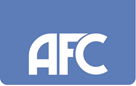 9ème Journée de formationMéthodologie de la Recherche en Comptabilité - Contrôle - AuditThème : Les modèles d’équations structurelles selon l’approche PLS Date de la journée : jeudi 3 avril 2014Lieu de la journée : HEC Paris1, rue de la Libération78351 - Jouy-en-Josas Cedexwww.hec.frPublics visésCe séminaire s’adresse en priorité aux doctorants et enseignants-chercheurs en Comptabilité - Contrôle - Audit. Il peut aussi être ouvert aux chercheurs provenant d’autres disciplines des sciences de gestion dans la limite des places disponibles. Le nombre de participants est limité à 15 en raison de l’interactivité nécessaire, notamment lors de l’utilisation des outils informatiques. Les inscriptions se feront par ordre de réception.ThèmeCette journée s’inscrit dans la lignée des précédentes journées de l’AFC ayant eu pour but de présenter et discuter différentes méthodes de collecte, d’analyse et de traitement des données tant quantitatives que qualitatives pour mener une recherche en Comptabilité - Contrôle - Audit.Elle propose une initiation aux modèles d’équations structurelles (Structural Equation Modeling - SEM) selon l’approche PLS (Partial Least Squares - Moindres carrés partiels). En réalité, et plus globalement, l’approche PLS recouvre deux types principaux de méthodes : la régression PLS et les modèles d’équations structurelles PLS. La première méthode, plus spécifique, est une méthode de régression particulière qui permet d’éviter les problèmes de multicolinéarité et qui est adaptée à des jeux de données ayant peu d’observations et beaucoup de variables. La seconde méthode, plus générale, permet d’analyser un modèle d’équations structurelles à variables latentes. Elle est communément appliquée en marketing, en sociologie, mais l’est également en Comptabilité - Contrôle - Audit. Pour cette journée de formation, seule la démarche d’équations structurelles PLS sera abordée et développée. La première méthode sera toutefois évoquée lors de la revue de la littérature.Le principe d’animation de la journée repose sur un mélange entre des explications conceptuelles et des applications pratiques, tant à travers la littérature en CCA, que par l’utilisation d’un module spécifique, PLSPM, d’un logiciel d’analyse de données proposé par la société XLSTAT. Dans le cadre de cette formation, qui se veut très appliquée, les animateurs présenteront le contexte d’application de cette méthode, son mode opératoire, ainsi que de nombreuses applications pratiques.Modalités pratiques1 - Une Dropbox sera créée pour les participants afin de partager les documents qui seront utilisés au cours de la journée (documents pédagogiques, articles de comptabilité, contrôle et audit recourant aux modèles d’équations structurelles PLS et, dans une moindre mesure, à la régression PLS, autres articles de recherche ayant recours aux modèles d’équations structurelles PLS).2 - Chaque participant devra venir avec un ordinateur portable. Un logiciel PLS permettant un usage gratuit pendant un mois sera installé (moins d’un mois avant la formation). Les participants devront télécharger et installer la version de démonstration du logiciel complet XLSTAT (dont le module PLSPM) à partir du site web de la société en suivant le lien http://www.xlstat.com/fr/telechargement.html. Ce logiciel sera utilisé tout au long de la journée et plus particulièrement l’après-midi lors de la prise en main et de la pratique effective du module PLSM. IntervenantsPierre Valette-Florence : Professeur Agrégé des Universités en Marketing à l’IAE de Grenoble.Ingénieur de l’Ecole Supérieure des Travaux Publics, il est titulaire d’une maîtrise de mathématiques appliquées, d’un MBA, d’un Doctorat de troisième cycle ès Sciences de Gestion, d’un Doctorat ès Sciences de Gestion, d’une Habilitation à Diriger des Recherches et de l’Agrégation de l’Enseignement Supérieur en Sciences de Gestion. Ses thèmes de recherche et d’enseignement portent sur le comportement du consommateur, le marketing quantitatif, la gestion de la marque et les méthodes statistiques avancées (dont les méthodes PLS).Il a publié plus d’une soixantaine d’articles dans des revues académiques françaises et internationales, ainsi que trois ouvrages sur les styles de vie. Il est par ailleurs lecteur arbitre pour diverses revues dont, Recherche et Applications en Marketing, Décisions Marketing, International Journal of Research in Marketing, Journal of Business Research, Journal of Consumer Psychology, Long Range Planning, Tourism Management, European Journal of Marketing.Hervé Stolowy : Professeur au Département Comptabilité-Contrôle d’HEC Paris. Ses thèmes de recherche et d’enseignement portent sur la comptabilité financière et la comptabilité internationale, et plus spécifiquement sur les incorporels, les manipulations comptables, les fraudes et le tableau de flux de trésorerie. Il est ancien Président de l’AFC et est (jusqu’au 31 décembre 2013) co-Rédacteur en chef de Comptabilité – Contrôle – Audit.OrganisateursHervé Stolowy : Professeur (stolowy@hec.fr)Claudine Tantillo : Chargée de Communication académique (tantillo@hec.fr)Inscription et tarifInscription sur le site de l’AFC avant le 3 février : www.afc-cca.comProgrammeTarif (repas compris)Membre de l’AFCAutresDoctorants65 €105 €Autres105 €155 €HorairesThèmesIntervenants9 h - 9 h 30Accueil des participants, café-9 h 30 - 11 h 00L’approche des modèles d’équations structurelles (SEM) PLS Pierre Valette-Florence11 h - 11 h 30Pause-café-11 h 30 - 12 h 30La littérature en comptabilité, contrôle et audit et méthodes PLSHervé Stolowy12 h 35 - 13 h 55Repas-14 h 00 - 15 h 15Pratique des méthodes SEM PLS (I)Pierre Valette-Florence15 h 15 - 15 h 45Pause-café-15 h 45 - 17 h 00Pratique des méthodes SEM PLS (II)Pierre Valette-Florence